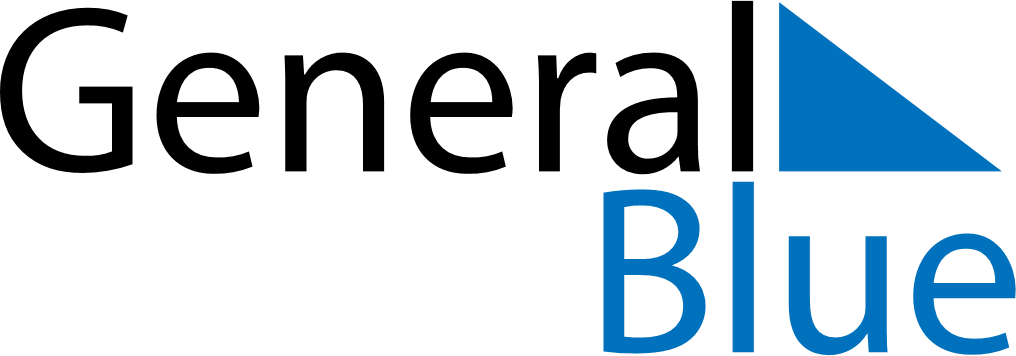 September 2020September 2020September 2020San MarinoSan MarinoMondayTuesdayWednesdayThursdayFridaySaturdaySunday123456The Feast of San Marino and the Republic789101112131415161718192021222324252627282930